Technical Skills:Handling Inspection for various stages of piping & Structural fabrication as per ASME.Reviewing of welding procedure specification, test procedure & method of statement.Witnessing and recording the data of PQR & WQT Inspections.RT Film Interpretation according to ASME Codes.Reviewing of Test packages as per component line list & NDE requirement.Field working experience in various pipe materials such as CS, LTCS, SS, AS.Having good document management skill by using MS Excel.Well conversant with all piping related engineering drawings such as P&ID, Layouts & isometrics.Preparation of Isometrics from Piping Layout.Preparation of BOQ for Piping & Supports fabrication.Onsite design modifications during piping installation.Job Responsibilities (Welding & Piping Inspector – Samsung engg&construction.ltd- UAE)To control the quality and traceability of all manufactured piping components in
accordance with the Company's Management System Monitor and inspect the fabrication works for compliance with quality requirements as per the Company Quality Control Procedures.Witnessing for the Fit-Up Inspection and monitor welding process.RT film interpretation for production joints &issuing the tracing sheets for repair work.Test Package review & welder rejection ratio control.Line inspection with respect to the given test packages.Witnessing for Hydro testing and Pneumatic testing for above ground piping.Follow up the Non Destructive Examination (RT/UT/MT/PT)& Heat treatments (pre-heating, post heating & PWHT).Job Responsibilities (Piping Supervisor – Hyundai Heavy Industries.ltd- Qatar)Reviewing isometric drawings & preparing BOQ list.Monitoring the site production activity & updating in Company management system (CMS).Coordinate with the subcontractors for safety work permits in construction area, commissioning area & Operational areas.Preparation of as-built drawings for site modification works.Preparing pressure test packages& getting clearance from Quality control department.Performing the construction punches issued by QC &updatingthe closed punch status in CMS.Job Responsibilities (Piping Designer – Design ViewzPvt Ltd, Chennai)Preparation of Piping Layout in 2D. Preparation of Isometrics from Piping Layout.Checking Pump Foundations & Equipment Drawing.Preparation of BOQ for Piping & SupportsOnsite design modifications during piping installation.DECLARATIONI hereby declare that all the details furnished above are true to the best of my knowledge & and belief.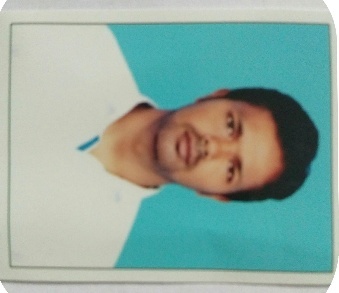 RAJESH Chennai, IndiaRajesh.382913@2freemail.com EDUCATIONBachelorofMechanical Engineering (July'03 - Mar'07)Institution 	:  A.C. College of Engg& Technology, India.Aggregate 	:  71%.	CERTIFICATIONS HOLDINGCSWIP 3.1 (Welding Inspector)ASNT NDT level II (RTFI/PT/MT/UT/)Lead Auditor (ISO 9001:2008)MS Excel, MS Word, Auto CAD, PDSAWARDSEmployee of the Month- Received from Samsung Engineering (Shah GAS project)-2012PASSPORT DETAILSPlace of Issue   :   Tiruchirappalli.Expiry Date       :   05. Aug. 2028.DRIVING LICENCE (Validupto2026)PERSONAL DETAILSDate of Birth:  23.06.1985.Sex                           :  MaleNationality:IndianMarital Status:  Married.Languages known:  English, Hindi  Tamil.Welding & PipingInspectorCARRIER OBJECTIVE Aspiringfor a challenging career in technical field and contribute significantly for the development of the organization.       EXPERIENCE SUMMARYI have 10 Years of working experience in Oil & Gas Projects as a Welding & Piping Inspector with multinational companies. And good experienced in NDE Inspection& documentations.Total Experience: 10+ Years.Gulf Experience   : 8+Years.WORKING EXPERIENCE IN GULF(2014 – 2017)JOB POSITION: WELDING& PIPING INSPECTOR1. Company       : Samsung Engineering & Construction ltd,   Project Name      :    CBDC Project.	   Project Location  :Alruwais, Abudhabi.                Client                     :    Takreer.       PMC		 :    Jacobs.(2012 – 2014)Project Name       : Shah GAS,  Project Location   :Hamim, Abudhabi.  Client                      :Alhosan Gas.  PMC		    : Flour.                                                                                                         (2009 - 2011)JOB POSITION: PIPING SUPERVISOR2. Company       : Hyundai Heavy Industries Ltd,Project Name       : Pearl GTL Project,Project Location   : Raslaffan Industrial City, Qatar.Client                      : Shell & Qatar Petroleum.PMC		  : JGC & KBR.WORKING EXPERIENCE IN INDIA                                                                                                         (2007 – 2009)JOB POSITION: PIPING DESIGNER3. Company     :    Design ViewzPvt Ltd, Chennai. Client :    SPB Projects & Consultancy Pvt Ltd.Project Name :  Abhishek Industries Ltd, Barnala, Punjab, India.Project Name  :  Servalakshmi paper mill Pvt ltd, tamilnadu, India.Project (2)        :  